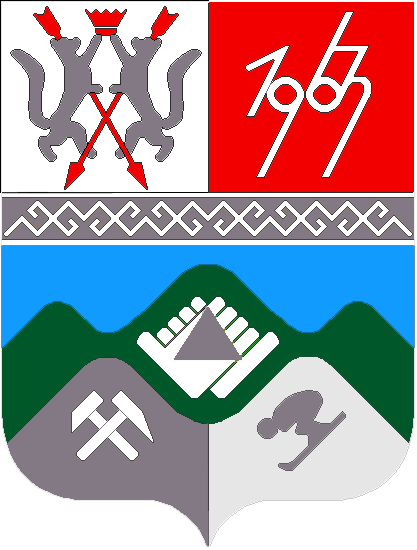 КЕМЕРОВСКАЯ ОБЛАСТЬТАШТАГОЛЬСКИЙ МУНИЦИПАЛЬНЫЙ РАЙОНАДМИНИСТРАЦИЯ  ТАШТАГОЛЬСКОГО МУНИЦИПАЛЬНОГО РАЙОНАПОСТАНОВЛЕНИЕот «_29 _»_января  2014_г. №_63-п__Об увеличении фондов оплаты труда некоторых категорий работников муниципальных учреждений Таштагольского муниципального районаВ целях реализации Указа Президента Российской Федерации от 07.05.2012 N 597 "О мероприятиях по реализации государственной социальной политики" и в соответствии с постановлением Коллегии Администрации Кемеровской области от 30.12.2013 N 653 "Об увеличении фондов оплаты труда некоторых категорий работников государственных учреждений Кемеровской области, в том числе организаций Кемеровской области, созданных в форме учреждений",1. Увеличить с 01.11.2013 на 10 процентов фонды оплаты труда педагогических работников муниципальных учреждений Таштагольского муниципального района, муниципальных организаций дополнительного образования Таштагольского муниципального района, осуществляющих деятельность в системе образования (за исключением муниципальных организаций дополнительного профессионального образования Таштагольского муниципального района, созданных в форме учреждений), муниципальных учреждений социального обслуживания населения Таштагольского муниципального района. 2. Руководителям муниципальных учреждений Таштагольского муниципального района, направлять выделенные средства фондов оплаты труда указанных категорий работников муниципальных учреждений на выплаты стимулирующего характера, для достижения показателей соотношения средней заработной платы работников соответствующей категории, занятых в муниципальных бюджетных учреждениях, и средней заработной платы в Кемеровской области.3. Руководителям муниципальных учреждений Таштагольского муниципального района создать комиссии по мониторингу и контролю за увеличением оплаты труда работников муниципальных  учреждений Таштагольского муниципального района5. Пресс-секретарю Главы Таштагольского муниципального района (Г.А. Пустогачева) опубликовать настоящее постановление в газете «Красная Шория» и разместить на сайт администрации в сети «Интернет».6. Контроль за исполнением настоящего постановления возложить на заместителя главы Таштагольского муниципального района Рябченко Л.Н.7. Настоящее постановление вступает в силу с момента подписания и распространяет свое действие на правоотношения, возникшие с 01.11.2013.Глава Таштагольского муниципального района                                                	В.Н. Макута